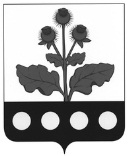 СОВЕТ НАРОДНЫХ ДЕПУТАТОВ КРАСНОЛИПЬЕВСКОГО СЕЛЬСКОГО ПОСЕЛЕНИЯ РЕПЬЁВСКОГО МУНИЦИПАЛЬНОГО РАЙОНА ВОРОНЕЖСКОЙ ОБЛАСТИРЕШЕНИЕ«26» сентября 2022 г. № 53        с. КраснолипьеО повышении (индексации) должностных окладов, надбавок к должностным окладам за классный чин, пенсии за выслугу лет (доплаты к пенсии) и внесении изменений в решения Совета народных депутатов Краснолипьевского сельского поселения Репьёвского муниципального районаВ соответствии с Постановлением правительства Воронежской области от 05.09.2022 № 603 «О повышении (индексации) денежного вознаграждения, должностных окладов, окладов за классный чин, пенсии за выслугу лет (доплаты к пенсии), ежемесячной денежной выплаты к пенсии за выслугу лет», Совет народных депутатов Краснолипьевского сельского поселения Репьёвского муниципального района Воронежской области решил:1. Повысить (проиндексировать) в 1,09 раза:1.1. Размеры должностных окладов муниципальных служащих, замещающих должности муниципальной службы, и размеры ежемесячных надбавок к должностным окладам за классный чин, установленные решением Совета народных депутатов Краснолипьевского сельского поселения Репьёвского муниципального района от 27.12.2010 г. № 39 «О денежном содержании муниципальных служащих органов местного самоуправления Краснолипьевского сельского поселения Репьёвского муниципального района»;1.2. Размеры должностных окладов работников, замещающих должности, не отнесенные к должностям муниципальной службы в органах местного самоуправления Репьёвского муниципального района, установленные решением Краснолипьевского сельского поселения Совета народных депутатов Репьёвского муниципального района от 27.12.2010 г. № 40 «Об оплате труда работников, замещающих должности, не являющиеся должностями муниципальной службы органов местного самоуправления Краснолипьевского сельского поселения Репьёвского муниципального района».1.3. Размер должностного оклада лица, замещающего выборную муниципальную должность, осуществляющего свои полномочия на постоянной основе Краснолипьевского сельского поселения Репьёвского муниципального района Воронежской области, установленный решением Краснолипьевского сельского поселения Совета народных депутатов Репьёвского муниципального района от 27.12.2010 г. № 35 «О реализации отдельных гарантий осуществления полномочий выборного должностного лица Краснолипьевского сельского поселения».2. Проиндексировать в 1,09 раза размеры доплат к страховой пенсии по старости (инвалидности) либо к пенсии, назначенной в соответствии со статьей 32 Закона Российской Федерации «О занятости населения в Российской Федерации», лицам, замещавшим муниципальные должности на постоянной основе и размеры пенсий за выслугу лет муниципальных служащих органов местного самоуправления Краснолипьевского сельского поселения Репьёвского муниципального района.3. Установить, что при повышении (индексации) должностных окладов и окладов за классный чин их размеры подлежат округлению до целого рубля в сторону увеличения.4. Внести следующие изменения в решение Совета народных депутатов Краснолипьевского сельского поселения Репьёвского муниципального района от 27.12.2010 г. № 39 «О денежном содержании муниципальных служащих органов местного самоуправления Краснолипьевского сельского поселения Репьёвского муниципального района» (далее – Решение 1):4.1. Пункт 3.2. части 3 Положения об оплате труда муниципальных служащих органов местного самоуправления Репьёвского муниципального района, утвержденного Решением 1, изложить в следующей редакции:« 3.2. Ежемесячная надбавка к должностному окладу за классный чин3.2.1. Ежемесячная надбавка к должностному окладу за классный чин устанавливается в следующих размерах:»;4.2. Приложение 2 к Решению 1 изложить в следующей редакции:«                                                                                       Приложение 2к решению Совета народных депутатов Краснолипьевского сельского поселенияРепьёвского муниципального района Воронежской областиот «27» декабря 2010 года № 39Размерыдолжностных окладов по должностям муниципальной службы органов местного самоуправленияКраснолипьевского сельского поселенияРепьёвского муниципального района Воронежской области».5. Внести следующие изменения в решение Совета народных депутатов Краснолипьевского сельского поселения Репьёвского муниципального района от 27.12.2010 г. № 40 «Об оплате труда работников, замещающих должности, не являющиеся должностями муниципальной службы органов местного самоуправления Краснолипьевского сельского поселения Репьёвского муниципального района» (далее – Решение 2):5.1. Приложение 2 к Решению 2 изложить в следующей редакции:«                                                                       Приложение 2к решению Совета народных депутатов Краснолипьевского сельского поселения Репьёвского муниципального района Воронежской областиот «27» декабря 2010 года № 40Размерыдолжностных окладов по должностям работниковорганов местного самоуправления Краснолипьевского сельского поселения Репьёвского муниципального районаВоронежской области».6. Внести следующие изменения в решение Совета народных депутатов Краснолипьевского сельского поселения Репьёвского муниципального района от 27.12.2010 г. № 35 «О реализации отдельных гарантий осуществления полномочий выборного должностного лица Краснолипьевского сельского поселения» (далее – Решение 3):6.1. В пункте 2.1. части 2 приложения 1 к Решению 3 цифры «10922» заменить цифрами «11905».7. Настоящее решение вступает в силу после его официального обнародования и распространяет свое действие на правоотношения, возникшие с 01.09.2022 г.Классные чинымуниципальных служащихРазмеры надбавки (рублей)Главный муниципальный советник муниципальной службы 1 класса2174Главный муниципальный советник муниципальной службы 2 класса1957Главный муниципальный советник муниципальной службы 3 класса1740Советник муниципальной службы 1 класса1524Советник муниципальной службы 2 класса1306Советник муниципальной службы 3 класса1090Референт муниципальной службы 1 класса853Референт муниципальной службы 2 класса730Референт муниципальной службы 3 класса603Секретарь муниципальной службы 1 класса436Секретарь муниципальной службы 2 класса365Секретарь муниципальной службы 3 класса293Группа должностей Наименование должности Размер должностного оклада (рублей)АДМИНИСТРАЦИЯ сельского поселенияАДМИНИСТРАЦИЯ сельского поселенияАДМИНИСТРАЦИЯ сельского поселенияГлавнаяЗаместитель главы администрации4890СтаршаяВедущий специалист 4890№п/пНаименование должностейРазмер должностного оклада(рублей)1231Главный бухгалтер63002Системный администратор50643Старший инспектор 48244Техник по вождению автомобиля48245Инспектор38596Технический секретарь38597Техник по эксплуатации здания38598Кассир33779Техник по уборке помещений2896Глава сельского поселенияТ.И. Ерёмина